Lesum saman A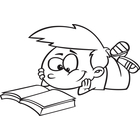 L l       O oÍ í         A aÁ  áS s          Ó óIi          M mU u   og    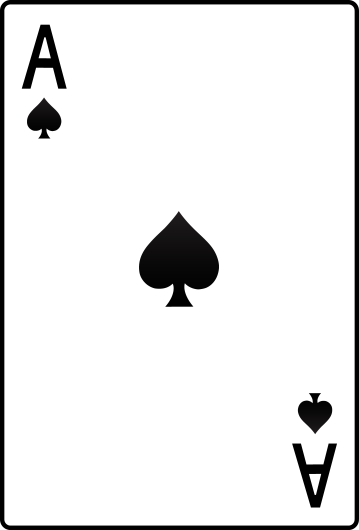 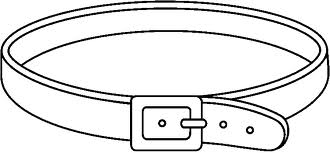 Ása                   Óli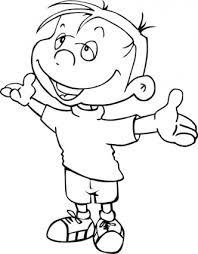 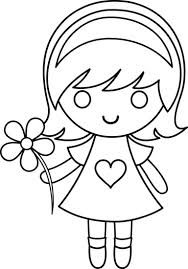 Ása og ÓliÓli á ólÁsa á ásÁ á                  Ó  óOg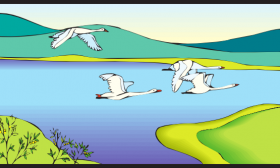 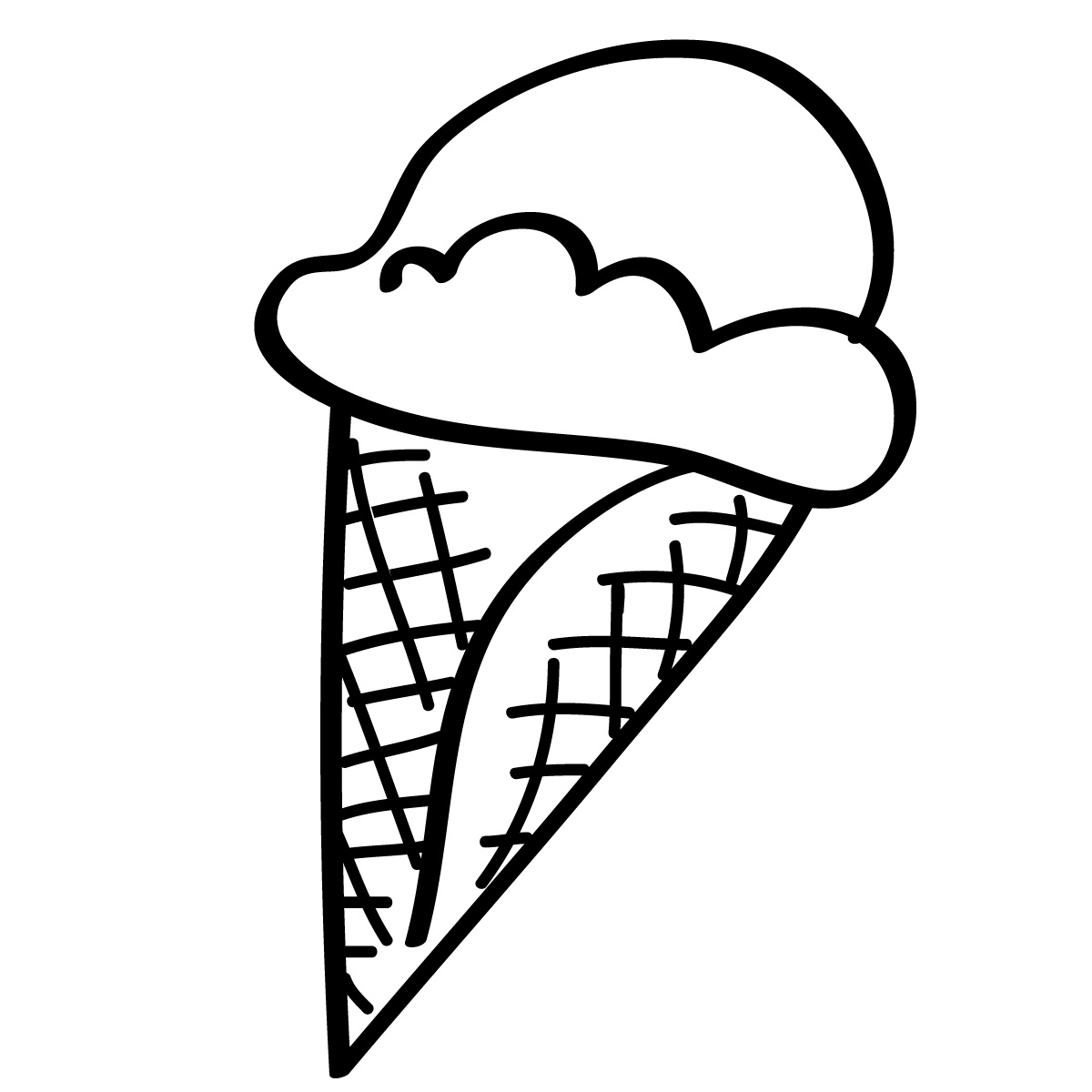 Ís                Ós        Óli á ís.Ása sá ós.Ása á ís.Óli sá ós.il                     la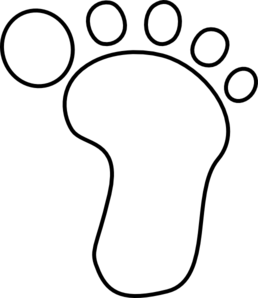 La, la, la.Óli og Ása.Ása á il.Óli á il.La, la, la.   og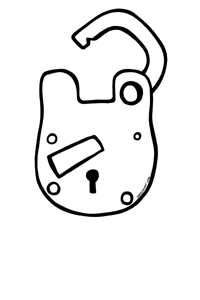 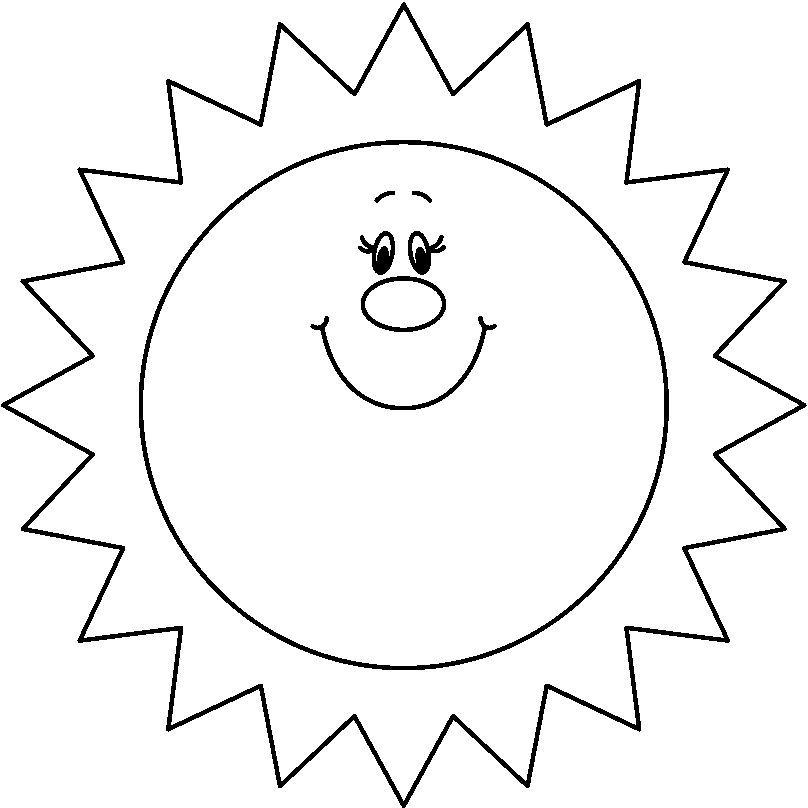 Lás og sól.Ása sá sól.Óli á lás.Ási sá sól.Ása á lás.og 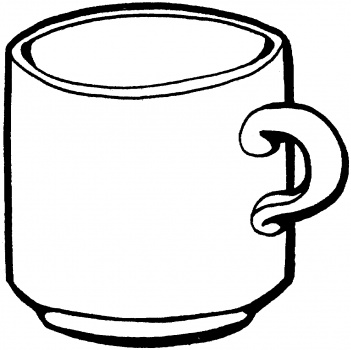 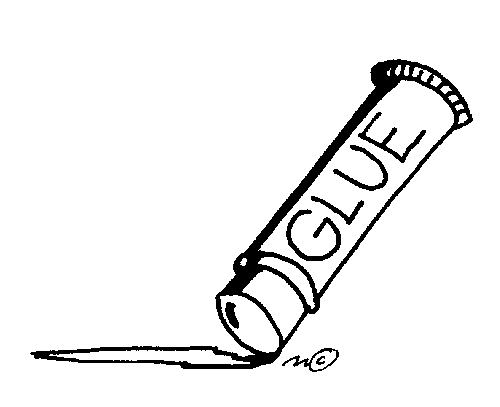 Lím og mál.Áli á lím.Ása sá mál.Lóa sá lím.Óli á ósi las.   og  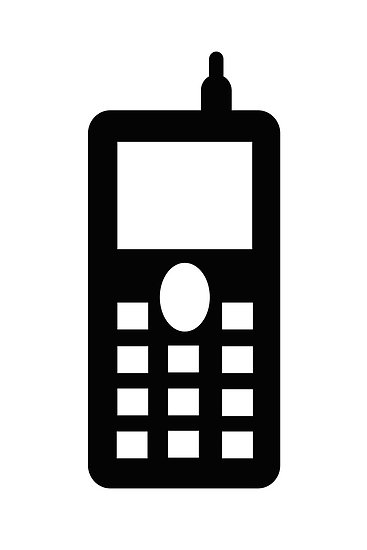 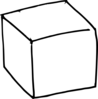 Moli og sími.Óli á síma.Lísa á mola.Ása á síma.Ási á síma.Óli á síma og mola        og    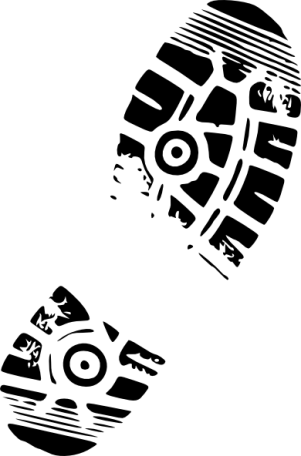 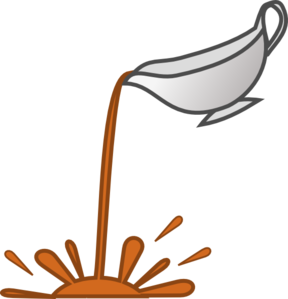 Sósa og sóli.Ása sá sósu.Lóló á sóla.Óli á sósu.Ása má mála sól.og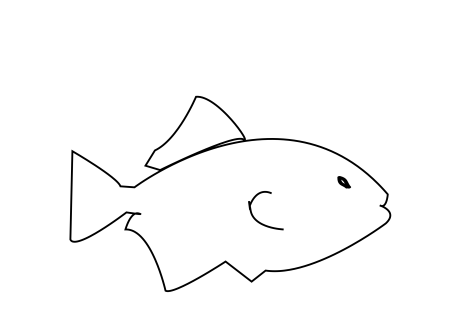 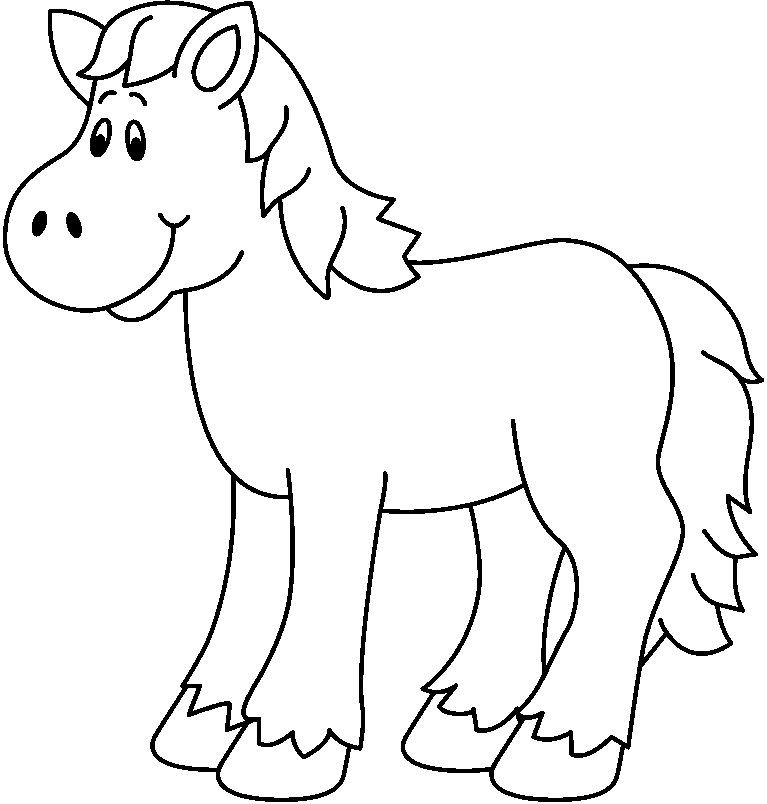 Síli og MósiÓli sá Mósa.Ása sá síli.Lási á Mósa.Lísa og lási sáu Mósa.og 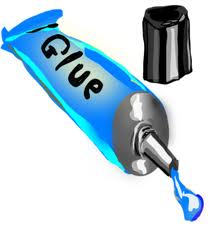 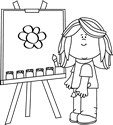 Mál og líma.Ása og Óli mála.Lóa og Ási líma.Lísa og Lási mála.Lás, ís, ás og ól. og      og  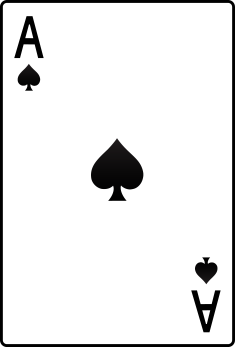 og             ogÓli á ás og lás.Ása sá sól og ól.Lóa sá il og ís. og         og
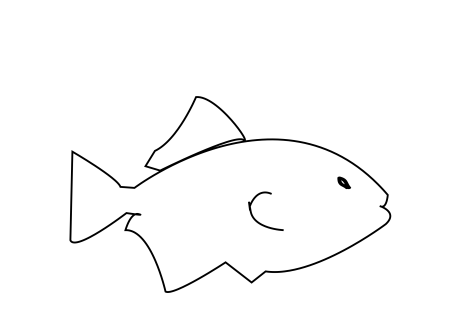             og   Lási sá mola og sósu.Lísa sá Mósa og síli.Lóló má líma og mála.